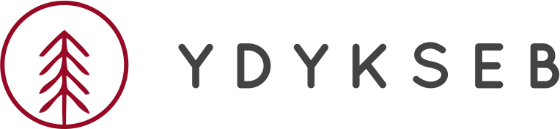 P Ř I H L Á Š K A    J E Z D C E  	TYP ZÁVODŮ:          II. Western Horse Riding Games, typ D-hobby závody	MÍSTO KONÁNÍ:    Jízdárna YDYKSEB, Nová Ves 35, Frýdlant nad Ostravicí	DATUM KONÁNÍ:  14. 7. 2019 ( 10: 00 hod – 17:00 hod )Přihláška i poplatky slouží pro 1 dvojici jezdec + kůň. Přihlašujete-li se s více koňmi, před vyplněním si tiskopis přihlášky okopírujte. Vámi vyplněné údaje budou použity jako podklady pro komentátory, pište prosím čitelně. Nečitelná a nedostatečně vyplněná přihláška nebude brána v potaz. Děkujeme.JEZDEC	Příjmení:	Jméno:	Datum narození:Bydliště:	E-mail:	Telefon:KŮŇ	Jméno:	Registrační číslo:		Rok narození:Plemeno:	Pohlaví:		Barva:Majitel:		Předchozí kariéra:Adresa stáje, kde je kůň ustájen: (POVINNÝ ÚDAJ!)Na základě propozic se přihlašuji do těchto disciplín Počet disciplín:	Startovné:	Celkem k zaplacení:Ustájení:Jsem si vědom(a), že startuji na vlastní nebezpečí a pořadatelé neodpovídají za riziko případné újmy na zdraví či majetku.V………………………………..dne…………………………..	PodpisČíslo disc.Název disciplínyČíslo disc.Název disciplínyOznačte křížkemTyp ustájeníPoplatek (Kč)Příjezd - odjezdVnitřní box300,-Venkovní pedock200,-Venkovní úvaziště100,-